产品主要参数/功能晶视CV1821+SC3335/GC4653/SC401AI/OV4689/SC4336接线图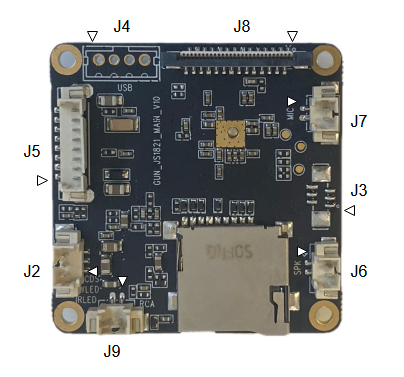 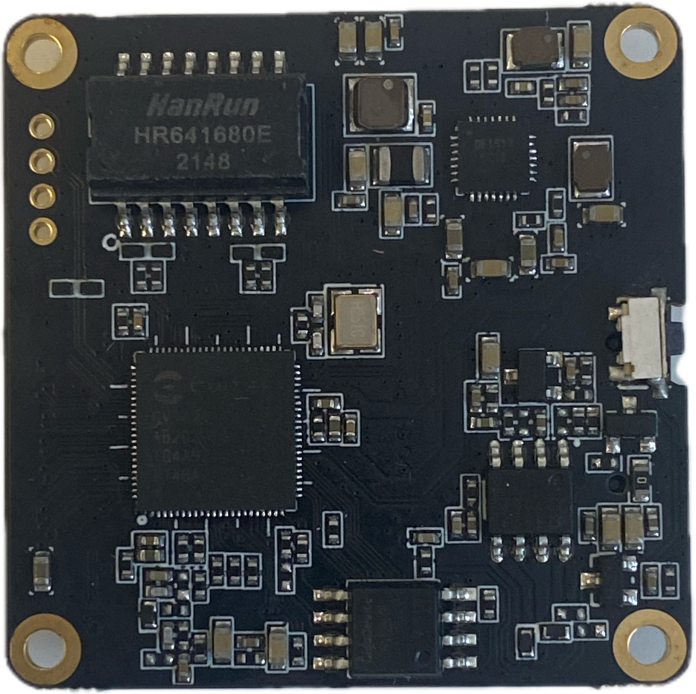 摄像机描述主芯片CV1821传感器SC3335/GC4653/SC401AI/OV4689/SC4336分辨率2304x1296P、2560x1440P对角视角106°镜头焦距4mm/6mm夜视功能红外/全彩夜视音视频描述视频编码协议H.264/H.265视频码率80Kbps~1Mbps（自适应）音频压缩方式G.711A/AAC功能描述3D数字降噪支持宽动态支持背光补偿支持白平衡支持IR-CUT支持POE供电支持智能描述人形侦测支持移动侦测支持声音侦测支持云广播支持声光报警支持网络描述网络协议L2TP, IPv4, IGMP, ICMP, ARP, TCP, UDP, DHCP,RTP,RTSP, RTCP,UPnP, DNS,PPPoE,DDNS,NTP, FTP,HTTP, HTTPS,SIP, 802.1x接口描述音频输入输出音频接线，1路输入，2路输出电源12V⎓1A/PoE 48V⎓0.3A按键RESET按键网口RJ45 10M/100M 自适应以太网电口存储描述本地存储Micro SD，最大128GB通用描述工作环境-20℃ to  +60℃接口描述J41:12V_IN 2:USB_DP 3:USB_DM 4:GNDJ81:VCC3.3 2:VCC1.8 3:VCC1.2 4:SEN_PWDN 5:CAM_RST 6:CAM_I2C_SCL 7:CAM_I2C_SDA 8:GND 9:CAM_MCLK 10:GND 11:CAM_RX_0N 12:CAM_RX_0P13:GND 14:CAM_RX_1N 15:CAM_RX_1P 16:GND 17:CAM_RX_2N 18:CAM_RX_2P 19:GND 20:CAM_RX_3N 21:CAM_RX_3P 22:GND 23:CAM_RX_4N 24:CAM_RX_4P 25:GND 26:IR_CUT_P 27:IR_CUT_N 28:IRC_PWRJ71:MIC_IN 2:GNDJ31:GPIO1 2:GPIO2 3:GPIO3 4:GPIO4 5:GPIO5 6:GNDJ61:SPK- 2:SPK+J91:RCA_OUT 2:GNDJ21:IRLED 2:WLED 3:CDSJ51:12V_IN 2:GND 3:ETH_RX- 4:ETH_RX+ 5:ETH_TX-6:ETH_TX+ 7:PHY_LED 8:KEY 